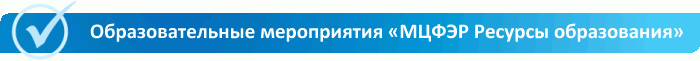 Уважаемый коллега!Не пропустите последние в этом полугодии интернет-семинары, посвященные актуальным проблемам управления дошкольным учреждением. Самое лучшее мы приберегли напоследок: как грамотно построить работу внутри педагогического коллектива и с родителями воспитанников?05 апреля с 10:00 до 13:00 (по московскому времени)"Взаимодействие педагога ДОУ с родителями воспитанников на компетентностной основе"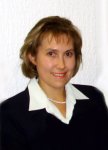 Взаимодействие с семьями воспитанников – одно из основных направлений деятельности дошкольного образовательного учреждения. Содержание взаимодействия педагогов ДОУ и родителей (законных представителей) детей определяется целями и задачами воспитания подрастающего поколения, стоящими перед обществом. При этом большое значение имеет профессиональная компетентность педагога в сфере общения с родителями воспитанников.Лектор: Кротова Татьяна Викторовна, кандидат педагогических наук, доцент кафедры дошкольной педагогики Московского педагогического государственного университетаСтоимость участия: 3186 рублей.*  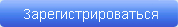 *Если Вы не успеваете оплатить вебинар, вы можете направить гарантийное письмо на адрес ap@mcfr.ru11 апреля с 10:00 до 13:00 (по московскому времени)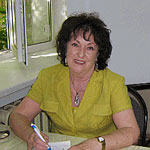 "Системный подход к организации методической работы в ДОУ" Методическая работа в дошкольном образовательном учреждении – это комплексный и творческий процесс, предусматривающий практическое обучение воспитателей методам и приемам работы с детьми, взаимодействия с родителями (законными представителями). От того насколько эффективно организована методическая работа в ДОУ зависит степень реализации творческого потенциала каждого педагога и педагогического коллектива в целом. В настоящее время организация методической работы требует системного подхода с учетом современных требований.Лектор: Белая Ксения Юрьевна, профессор кафедры педагогики и методики дошкольного образования Московского института открытого образования, заслуженный учитель РоссииСтоимость участия: 3186 рублей.  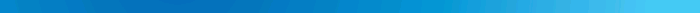 Профессиональные журналы 
Образовательные мероприятия 
Электронная система "Образование"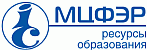 Телефон.: (495) 937-90-82  
Факс: ( 495) 933-52-62  
E-mail: stat@resobr.ru